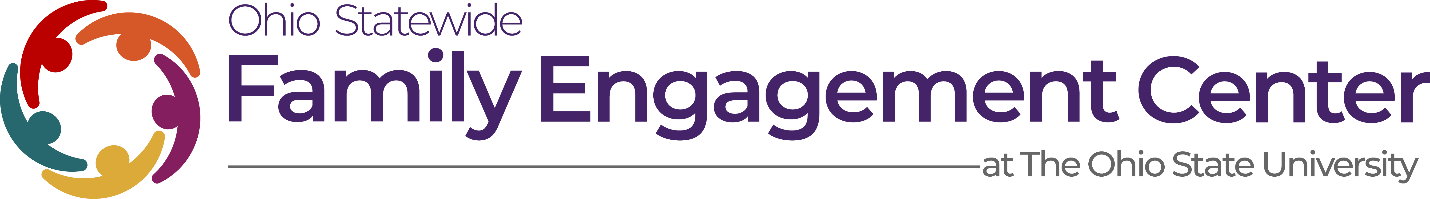 Ohio FCE Network: Professional Learning Series April 14, 9:30 AM– 11:30 PMhttps://osu.zoom.us/j/94926607626 Password: 933839Objectives:  Reconnect with colleagues.Redefining versus reinforcingDiscuss equity as parityRecognize “weapons of mass distraction”Develop data-driven discussion ideas and strategies to address equityPre-thinking:Observe: Please take a few minutes to review the data set that was shared ahead of time and record a few observations.Ice Breaker: During our last time together, we discussed the difference between our realm of concern and our realm of influence. In your work, what was a recent event or piece of information that landed in your realm of concern that you were able to link to something in your realm of influence?Agenda: **To login to the new FCE Network page on our Ohio Statewide Family Engagement Center Website, please go to https://ohiofamiliesengage.osu.edu/fcenetworklogin/ and use the password “networkmember”9:30 a.m. Welcome and Ice Breaker9:40 a.m.Designing Difficult, (Dis)Comfortable, Data-Driven Equity DiscussionsDr. Kenyona Walker, The Ohio State University10:35 a.m.Break10:40 a.m.Coaching for Equity: Redy…Set…Hadley Bachman, The Ohio Statewide Family Engagement Center11:15 p.m. Announcements and Evaluation Survey Link2:00 p.m. Adjourn